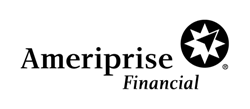 <<Mail Date>> <<First Name>><<Last Name>> <<Client Address 1>> <<City>>, <<ST>> <<ZIP>> Dear <<First Name>> <<Last Name>>: What Happened? I am writing to inform you of an incident involving your personal information. Your financial advisor, Gil Morgan, sold the building where his financial advisory practice resided to a new owner. The building was unoccupied, but secured, for a period of time.  On November 23, 2020, the new owner of the building notified Mr. Morgan that a file cabinet had been left behind when he vacated the premises.  The owner returned the files to him.  There is no indication that your information has been accessed, but due to the sensitive nature of the information, I wanted to notify you of this incident.What Information Was Involved?The files could have contained your name, address, date of birth, social security number and account numbers.What We Are Doing. We have taken steps to protect your accounts from unauthorized activity, which includes instructing our service associates to use extra caution when verifying callers and to confirm the signature on written requests related to your accounts.  As a precaution, Ameriprise Financial is providing you an opportunity to enroll in an independently operated credit monitoring program for one year at no expense to you.  This program is administered by EZ Shield, Inc. The services include resolution assistance by certified fraud experts, Internet Monitoring which will alert you if your information is being traded on the dark web, and credit monitoring to keep you informed of changes to your information within the Experian credit bureau.  To obtain these services, please go to https://myidentity.ezshield.com/protection and insert code: What You Can Do. None of us like to hear about incidents involving our personal information. And in situations like this, taking a few prudent steps can further protect you against the potential misuse of your information. That’s why we recommend the following actions: Register a Fraud Alert or Security Freeze with the three major credit bureaus. Contact information on the Additional Resources page.  Thoroughly review your account statements and transaction confirmations. Closely monitor all of your personal accounts (e.g. checking and savings, credit cards, etc.) to make sure there is no unauthorized activity. Review any solicitations you receive in the near future.Be vigilant if you receive a call from someone who claims to represent Ameriprise Financial.  If you have any doubts about the caller, hang up and call your advisor to verify the validity of the call. If you notice any unusual activity, contact your advisor or Ameriprise Financial Customer Service at (800) 862-7919 immediately. We are here to help. For More Information. Please do not hesitate to contact Gil Morgan at 912-384-3621.  Please accept my sincere apology regarding this situation and any inconvenience it may cause you. Sincerely, 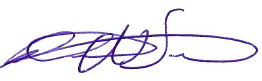 Robert SeversonPrivacy Manager© 2021 Ameriprise Financial, Inc. All rights reservedAdditional ResourcesAMERIPRISE RESOURCESSECURITY FREEZEMany state laws also allow consumers to place a security freeze on their credit reports. A security freeze prohibits a credit reporting agency from releasing any information from a consumer’s credit report without written authorization. However, please be aware that placing a security freeze on your credit report may delay, interfere with, or prevent the timely approval of any requests you make for new loans, credit mortgages, employment, housing or other services.To place a freeze, write, go online or call the three credit bureaus below. Documents will be requested to verify your identity and address, possibly including but not limited to: copies of your Social Security card, paystub, state driver’s license, or utility bill.Residents of Iowa, Maryland, North Carolina, New York, Kentucky, Rhode Island and Oregon: The Identity Theft Unit in your state gives you step-by-step advice on how to protect yourself and help you to address some of the issues that identity theft causes. Report suspected identity theft to your local law enforcement, the Attorney General and the Federal Trade Commission. Below are the mailing address, website, and phone number for the Office of the Attorney General of your state.  Residents of Massachusetts and Rhode Island:As a resident of Massachusetts or Rhode Island, you have the right to obtain any police report filed regarding this incident. If you are the victim of identity theft, you also have the right to file a police report and obtain a copy of it.  Contact/ResourcePhone NumberWebAddressFederal Trade Commission Helpful information on ID Theft(877) 438-4338 identitytheft.gov 600 Pennsylvania Avenue, NW Washington, DC 20580 EquifaxRegister a Fraud Alert or Security Freeze(800) 525-6285equifax.comP.O. Box 740241Atlanta, GA  30374ExperianRegister a Fraud Alert or Security Freeze(888) 397-3742experian.comP.O. Box 9554Allen, TX 75013TransunionRegister a Fraud Alert or Security Freeze(800) 680-7289transunion.com2 Baldwin PlaceP.O. Box 1000Chester, PA  19022Identity Theft Resource Center(888) 400-5530idtheftcenter.org3625 Ruffiin Road #204San Diego, CA 92123OnGuard OnlineOnline Safety Resourcesonguardonline.govResourceWebPrivacy, Security & Fraud CenterLink to our Privacy NoticeHow we protect your informationReporting and Preventing Fraudameriprise.com/privacy-security-fraudOnline Security Guaranteeameriprise.com/privacy-security-fraud/online-security-guaranteeContact/ResourcePhone NumberWebAddressEquifax Security Freeze  (800) 349-9960equifax.comP.O. Box 105788  Atlanta, GA 30348-5788Experian Security Freeze  (888) 397-3742experian.com/freeze/center.html P.O. Box 9554  Allen, TX 75013Trans Union Security Freeze(888) 909-8872transunion.com/credit-freezeP.O. Box 160Woodlyn, PA 19094StatePhone NumberWebAddressIowa(515) 281-5044 (800) 373-5044 iowaattorneygeneral.gov Office of the Attorney General of IA Hoover State Office Building1305 E. Walnut Street Des Moines, IA 50319 New York(800) 697-1220 dos.ny.gov/consumerprotection New York Department of State Division of Consumer Protection One Commerce Plaza,99 Washington AveAlbany, NY 12231-0001 (800) 771-7755 ag.ny.gov Office of the Attorney General of NYThe Capitol Albany, NY 12224-0341 North Carolina(877) 5-NO-SCAM Toll-free within North Carolina (919) 716-6000ncdoj.govOffice of the Attorney General of NC Consumer Protection Division  9001 Mail Service Center Raleigh, NC 27699-9001Oregon(503) 378-4400 doj.state.or.us Oregon Department of Justice  1162 Court Street NE  Salem, OR 97301-4096  Maryland(410) 576-6491 oag.state.md.us Office of the Attorney General of MD200 St. Paul Place Baltimore, MD  21202 Kentucky(502) 696-5300  ag.ky.gov Office of the Attorney General of KY700 Capitol Avenue, Suite 118Frankfort, Kentucky 40601Rhode Island(401) 274-4400 riag.ri.gov Office of the Attorney General of RI150 South Main Street Providence, Rhode Island 02903 District of Columbia(202) 727-3400oag.dc.govOffice of the Attorney General of DC441 4th Street, NWWashington, DC 20001